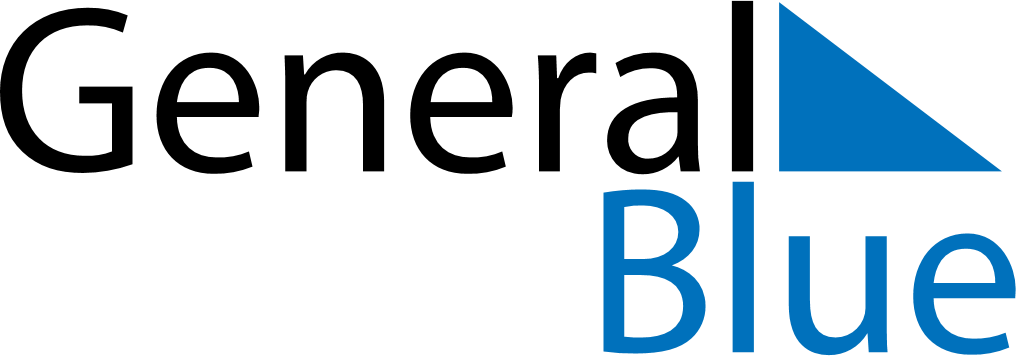 June 2024June 2024June 2024June 2024June 2024June 2024June 2024Khok Charoen, Lopburi, ThailandKhok Charoen, Lopburi, ThailandKhok Charoen, Lopburi, ThailandKhok Charoen, Lopburi, ThailandKhok Charoen, Lopburi, ThailandKhok Charoen, Lopburi, ThailandKhok Charoen, Lopburi, ThailandSundayMondayMondayTuesdayWednesdayThursdayFridaySaturday1Sunrise: 5:45 AMSunset: 6:43 PMDaylight: 12 hours and 58 minutes.23345678Sunrise: 5:45 AMSunset: 6:44 PMDaylight: 12 hours and 59 minutes.Sunrise: 5:45 AMSunset: 6:44 PMDaylight: 12 hours and 59 minutes.Sunrise: 5:45 AMSunset: 6:44 PMDaylight: 12 hours and 59 minutes.Sunrise: 5:45 AMSunset: 6:44 PMDaylight: 12 hours and 59 minutes.Sunrise: 5:45 AMSunset: 6:45 PMDaylight: 13 hours and 0 minutes.Sunrise: 5:45 AMSunset: 6:45 PMDaylight: 13 hours and 0 minutes.Sunrise: 5:45 AMSunset: 6:45 PMDaylight: 13 hours and 0 minutes.Sunrise: 5:45 AMSunset: 6:46 PMDaylight: 13 hours and 0 minutes.910101112131415Sunrise: 5:45 AMSunset: 6:46 PMDaylight: 13 hours and 1 minute.Sunrise: 5:45 AMSunset: 6:46 PMDaylight: 13 hours and 1 minute.Sunrise: 5:45 AMSunset: 6:46 PMDaylight: 13 hours and 1 minute.Sunrise: 5:45 AMSunset: 6:47 PMDaylight: 13 hours and 1 minute.Sunrise: 5:45 AMSunset: 6:47 PMDaylight: 13 hours and 1 minute.Sunrise: 5:45 AMSunset: 6:47 PMDaylight: 13 hours and 1 minute.Sunrise: 5:46 AMSunset: 6:48 PMDaylight: 13 hours and 1 minute.Sunrise: 5:46 AMSunset: 6:48 PMDaylight: 13 hours and 2 minutes.1617171819202122Sunrise: 5:46 AMSunset: 6:48 PMDaylight: 13 hours and 2 minutes.Sunrise: 5:46 AMSunset: 6:48 PMDaylight: 13 hours and 2 minutes.Sunrise: 5:46 AMSunset: 6:48 PMDaylight: 13 hours and 2 minutes.Sunrise: 5:46 AMSunset: 6:49 PMDaylight: 13 hours and 2 minutes.Sunrise: 5:46 AMSunset: 6:49 PMDaylight: 13 hours and 2 minutes.Sunrise: 5:47 AMSunset: 6:49 PMDaylight: 13 hours and 2 minutes.Sunrise: 5:47 AMSunset: 6:49 PMDaylight: 13 hours and 2 minutes.Sunrise: 5:47 AMSunset: 6:49 PMDaylight: 13 hours and 2 minutes.2324242526272829Sunrise: 5:47 AMSunset: 6:50 PMDaylight: 13 hours and 2 minutes.Sunrise: 5:48 AMSunset: 6:50 PMDaylight: 13 hours and 2 minutes.Sunrise: 5:48 AMSunset: 6:50 PMDaylight: 13 hours and 2 minutes.Sunrise: 5:48 AMSunset: 6:50 PMDaylight: 13 hours and 2 minutes.Sunrise: 5:48 AMSunset: 6:50 PMDaylight: 13 hours and 2 minutes.Sunrise: 5:48 AMSunset: 6:50 PMDaylight: 13 hours and 2 minutes.Sunrise: 5:49 AMSunset: 6:50 PMDaylight: 13 hours and 1 minute.Sunrise: 5:49 AMSunset: 6:51 PMDaylight: 13 hours and 1 minute.30Sunrise: 5:49 AMSunset: 6:51 PMDaylight: 13 hours and 1 minute.